Publicado en Madrid el 12/11/2018 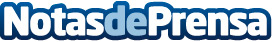 Óscar Tobía presenta su Reserva 2014 más redondo, atrevido y de largo recorridoÓscar Tobía Reserva 2014, de Bodegas Tobía, es un reserva redondo, atrevido y de largo recorrido con un punto de diversión que aspira a convertirse, en un futuro, en un gran clásico de la DOCa Rioja. Raúl Martínez, reconocido sumiller y Diego Orío, enólogo de la empresa comparten sus primeras impresiones respecto a este vino con Óscar Tobía, su autorDatos de contacto:En Ke Medio Broadcasting912792470Nota de prensa publicada en: https://www.notasdeprensa.es/oscar-tobia-presenta-su-reserva-2014-mas Categorias: Nacional Gastronomía Turismo Industria Alimentaria Restauración Consumo http://www.notasdeprensa.es